Formulaire de plaintes et réclamationsL’écoute de nos usagers permet à l’ensemble de l’établissement d’améliorer ses services.Merci de prendre quelques instants pour mettre par écrit votre plainte ou réclamation. Nous nous engageons à vous répondre.Merci de remettre cette fiche remplie au chef de serviceRédactionVérificationApprobationNom(s)Sabrina DIDIERSabrina DIDIERMaïté LAURENTFonction(s)Directrice adjointeDirectrice adjointeDirectriceDate07/06/202307/06/2023Signature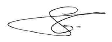 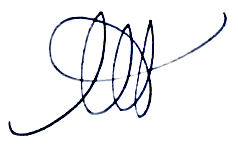 Le déclarantMoment et lieu de l’évènement concernéNom :      ……………………………………...Prénom :  …………………………………….RésidentEntourage : ………………………….Autre : ………………………………Date :        …… / …. / …….….	Heure :      …. H …. Structure : ………………………………………Votre plainte ou réclamation Fiche remplie le : …… / …… / ………….   Par : ………………………..Partie réservée à l’établissementPartie réservée à l’établissementI/ Réception dans la structureI/ Réception dans la structureDate de réception : ….. / …. / …….Qui l’a reçue :…………………………Commentaires :………………………………………………………………………………………………………………………………………………………………………………………………………………………………………………………………………………………………………………………………………………………………………………………………………………………………………………………………………………………………………………………………………………………………………………………………………………………………………………………………………………………………………………………………II/ Réception à la directionII/ Réception à la directionDate de réception :….. / …. / …….Qui l’a reçue :…………………………Commentaires :………………………………………………………………………………………………………………………………………………………………………………………………………………………………………………………………………………………………………………………………………………………………………………………………………………………………………………………………………………………………………………………………………………………………………………………………………………………………………………………………………………………………………………………………Réponse écrite envoyée le :  …………………………………………. Copie envoyée au chef de service le : ………………………………Réponse écrite envoyée le :  …………………………………………. Copie envoyée au chef de service le : ………………………………N° d’enregistrement :……………………………………………………..N° d’enregistrement :……………………………………………………..